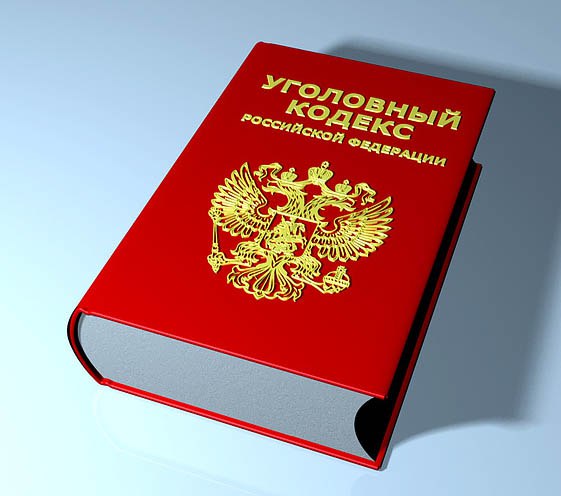 Изменения в УК РФ об АТЗ объектов С 1 июля 2024 года Федеральным законом № 398-ФЗ «О внесении изменений в Уголовный кодекс Российской Федерации и статью 151 Уголовно-процессуального кодекса Российской Федерации» введена ответственность за нарушение требований к антитеррористической защищенности объектов (территорий).Документ опубликован на официальном портале правовой информации.Статья 217.3 Нарушение требований к антитеррористической защищенности объектов (территорий).1. Нарушение требований к антитеррористической защищенности объектов (территорий), совершенное лицом после его неоднократного привлечения к административной ответственности за аналогичное деяние, если это нарушение повлекло по неосторожности причинение тяжкого вреда здоровью человека или причинение крупного ущерба, за исключением случаев, предусмотренных статьями 217.1 и 263.1 настоящего Кодекса,- наказывается штрафом в размере до восьмидесяти тысяч рублей или в размере заработной платы или иного дохода осужденного за период до шести месяцев, либо ограничением свободы на срок до трех лет, либо лишением свободы на тот же срок с лишением права занимать определенные должности или заниматься определенной деятельностью на срок до трех лет или без такового.2. Нарушение требований к антитеррористической защищенности объектов (территорий), совершенное лицом после его неоднократного привлечения к административной ответственности за аналогичное деяние, если это нарушение повлекло по неосторожности смерть человека, за исключением случаев, предусмотренных статьями 217.1 и 263.1 настоящего Кодекса,- наказывается лишением свободы на срок до пяти лет с лишением права занимать определенные должности или заниматься определенной деятельностью на срок до трех лет или без такового.3. Нарушение требований к антитеррористической защищенности объектов (территорий), совершенное лицом после его неоднократного привлечения к административной ответственности за аналогичное деяние, если это нарушение повлекло по неосторожности смерть двух или более лиц, за исключением случаев, предусмотренных статьями 217.1 и 263.1 настоящего Кодекса,- наказывается лишением свободы на срок до семи лет с лишением права занимать определенные должности или заниматься определенной деятельностью на срок до трех лет или без такового.Примечания. 1. Под неоднократным привлечением лица к административной ответственности за аналогичное деяние понимается привлечение лица к административной ответственности за совершение административных правонарушений, предусмотренных частью 1 или 2 статьи 20.35 Кодекса Российской Федерации об административных правонарушениях, два и более раза в течение ста восьмидесяти дней.2. Крупным ущербом в настоящей статье признается ущерб, сумма которого превышает один миллион рублей.